Obtaining your Unofficial Transcript in ctclink:Access the Lower Columbia College website at https://lowercolumbia.edu/ Click “Current Students Home” under the “Current Students” tabScroll down and click the ctclink icon or use: https://ptprd.ctclink.us/psp/ptprd/?cmd=login&languageCd=ENG& 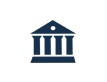 Login using your 9-digit student ID number and passwordClick “Student Homepage” on on the left hand sideSelect “Academic Records”Select “View Unofficial Transcript”Click the submit button on the right hand sideSelect the top option under “Previous Requests” then the green button “View Report”Note that a pdf viewer must be enabled in order to view transcriptsIf your report does not appear, check the url bar and make sure there is not a square icon with an x on in itIf you see that icon, click it and select the “always allow” bubbleSave your transcript by…Selecting the Download icon in the upper right cornerName the file and save to a designated location on your computer